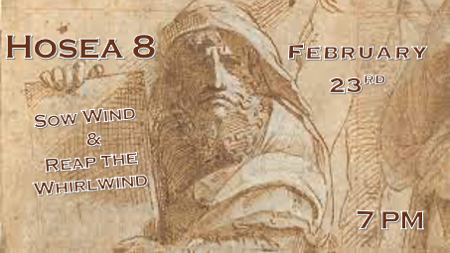 *Hosea chapter 8 unfolds a well-known principle of sowing and reaping.*Hosea 8:1  "Put the trumpet to your lips! An eagle is over the house of the LORD because the people have broken my covenant and rebelled against my law.2 Israel cries out to me, 'Our God, we acknowledge you!'3 But Israel has rejected what is good; an enemy will pursue him.4 They set up kings without my consent; they choose princes without my approval. With their silver and gold they make idols for themselves to their own destruction.5 Samaria, throw out your calf-idol! My anger burns against them. How long will they be incapable of purity?6 They are from Israel! This calf—a metalworker has made it; it is not God. It will be broken in pieces, that calf of Samaria.*The warning tells us our words will not be a substitute for our actions.V:1-2 The house of the Lord and all His people are being judged. *1st Peter 4:17 For it is time for judgment to begin with God's household; and if it begins with us, what will the outcome be for those who do not obey the gospel of God?But we cry in God we trust. Luke 6:46-49 You call me Lord, but don’t do what I say. Does the question become what is a true foundation for a relationship with God? The actions of the people of God will determine their fate more than what they profess.*V:3-6 The rejection of what is good. Israel did this in five areas, let’s look at our world.Rejection of Biblical marriage. June 2015Rejection of Gender Identity. 2007Casting off the moral and ethical responsibility to our world and become incapable of purity! Rejection of Jesus as the only way to the Father. The Acceptance of ungodly rulers. This ultimately leads others to the welcoming of the Anti-Christ and his image.Is this generation under the same judgment that Hosea is prophesying to his world?*Hosea 8:7  They sow the wind and reap the whirlwind. The stalk has no head; it will produce no flour. Were it to yield grain, foreigners would swallow it up.8 Israel is swallowed up; now she is among the nations like something no one wants.*What we sow we will reap and it’s in a like manner but with increases.V:7 Sowing God’s Spirit. See what you will reap.Reap the power of His Spirit. Sow the wind of God’s Spirit in worship and reap His power in your life.Reap the presence of His Spirit. Sow the wind of God’s Spirit in surrender and experience His presence.Reap the insight of His Spirit. Sow the Word of God and reap an understanding beyond the ages of time.V:8 Sowing unscriptural truths and practices. Look at what you will reap.Reap a tornado of evil and wicked agendas. Reap a whirlwind of uncontrollable events like pandemics, pestilences, and more.Reap gusts of insanities. V:8 Sow an alignment with ungodly nations and become a nation that nobody wants. Godly nations start with a reason for their existence and they must never lose it.*Hosea 8:9  For they have gone up to Assyria like a wild donkey wandering alone. Ephraim has sold herself to lovers.9 For they have gone up to Assyria like a wild donkey wandering alone. Ephraim has sold herself to lovers. 10 Although they have sold themselves among the nations, I will now gather them together. They will begin to waste away under the oppression of the mighty king. 11 "Though Ephraim built many altars for sin offerings, these have become altars for sinning.12 I wrote for them the many things of my law, but they regarded them as something foreign.13 Though they offer sacrifices as gifts to me, and though they eat the meat, the LORD is not pleased with them. Now he will remember their wickedness and punish their sins: They will return to Egypt.14 Israel has forgotten their Maker and built palaces; Judah has fortified many towns. But I will send fire on their cities that will consume their fortresses."*When God’s ways become unfamiliar and the world’s ways are popular.Christianity sold itself to be culturally acceptable and politically correct or neutered. V:11-12 There is coming a time when those who know God consider His Word (The Bible) a strange thing as if has information that is foreign to them. We are living in those days now.Ignorance of God’s Word is at an all-time high.We live in a fearful world yet hardly anyone has the fear of the Lord.V:13 Religious observance is without obedience to God is an empty waste of time. Stop lighting your candles and returning home to someone you’re not married to. Quit saying your rituals of good thoughts while your heart is polluted with sin.V:14 The House of God has forgotten its Maker and fire is on its way. *Ezekiel 39:6 (KJV) And I will send a fire on Magog, and among them that dwell carelessly in the isles: and they shall know that I am the LORD. Carelessly means In false confidence.